Politics of Pandemic in Mexico and Japan　2009: Impression of my second stay at CEAA (後半に日本語版日記)　　　　　　　　　　　　 Tetsuro KATO (Visiting Professor of CEAA, Colmex;Professor of Political Science, Hitotsubashi University, Tokyo, Japan)I stayed in Mexico in March and April 2009 as a visiting Professor of CEAA, Colmex. As this was my second experience to teach Japanese history to Colegio students, I relaxed in classroom. It was just ten year ago, when I gave my first visiting lecture here in 1999. At that time, Prof. Amaury Garcia Rodoriguez was one of the doctorial students in my class, and the other students also had a strong interest in Japanese politics and economy. But this time, my previous course plan had to be revised slightly by the students’ subjects. The majority were interested in Japanese culture: movies, photos, pop musics, manga, anime, cosplay, etc.Actually speaking, I once met almost all students of the class in Japan last summer. Last year in June and July, Colegio students of Japanese course visited Japan, guided by Prof. Amaury Rodoriguez, and took a joint seminar with my seminar students and seminar members of Prof. Kazuyasu Ochiai at Hitotsubashi University. Mexican and Japanese students exchanged each other in English, and this first meeting in Tokyo enabled my lecture here easier. I could prepare some DVDs and internet documents for culture-oriented students.My course here was a half part of Masters Degree program in Japanese Studies, Academic Year 2008/2009: Second Semester "General History of Japan IV, 1960-2008" with Prof. Michiko Tanaka Nishishima. The topics were as follows.Topic 5. The End of the Cold War, the Gulf War and the Political Changes of 1993/ Tuesday March 17 and Thursday 19a. Japanese politics as a domestic cold warb. Bubble economy and the collapse of the existed socialismc. The End of the 1955 Political System (One and a half party system)Topic 6. The Lost Decade and the Neo-liberal Economic Restructuring / Tuesday March 24 and Thursday 26a. The lost decade of the 1990s, What was lost? And why?b. Japanese management and KAROSHI (death from overwork)c. Neo-liberal restructuring in Japanese styleTopic 7. Political Process under the Depression and Globalization/ Tuesday March 31 and Thursday April 2a. Political issue of the amendment of 1946 Constitutionb. Japanese IT Revolution, theater politics and Koizumi boom after September Eleven 2001Topic 8. The Lost Generation and the Ciber-culture of the Youth/ Tuesday April 14 and Thursday 16a. Changing Japanese studies in USA: From area studies, via political economy to cultural studiesb. Neo-nationalism and culture in younger generationc. Historical oblivion of 'postwar Japan'One important point of my lecture was the growth of web-communication and its political meaning in contemporary history both in Japan and Mexico. Some students gave us presentation of their own studies mainly by web documents, and I introduced them useful Japanese and/or English websites for their subjects.There was a big difference between ten years ago and this time. Although I could use my personal computer for e-mail at office, I could not use internet in classroom in 1999. But this time, all students showed us their power point presentation and I could easily use web-surfing materials on screen. As I myself have a big website "Netizen [Internet Citizen] College" both in Japanese and English, which has already over one million accesses from all over the world, I recommended my students to use English and Japanese websites for their study(http://www.ff.iij4u.or.jp/~katote/Home.html).Internet is not only useful for cultural studies, but also for academic historical research. For example, at the website of Japan Center for Asian Historical Records (JACAR), researchers and students all over the world can directly get the official governmental documents in Japan from the Meiji era through 1945 in the form of scanned images (http://www.jacar.go.jp/english/index.html). It was a good experience both for me and for my students to use internet and visual images actively in classroom, and we all enjoyed web-culture in contemporary Japan.In my own research, the National Archives and Records Administration (NARA) of USA is a treasure house of valuable documents of Nazi War Crimes and Japanese Imperial Government Records (http://www.archives.gov:80/iwg/japanese-war-crimes/). Although I have to visit Washington DC to see the primary materials, I can check the existence of necessary documents in the website index of NARA, including FBI/CIA declassified files. Such borderless utility of internet is a new technology for academic research in the 21st century.I had planned to visit Washington DC in June with Prof. Michiko Tanaka Nishishima after my stay at Colmex to find new historical documents at NARA. But this plan was suddenly interrupted by the epidemic of swine flu in Mexico at the end of April. From April 24 through May 6, Colmex was closed. Mexican government strongly controlled the new flu outbreak, closed restaurants and museums, shuttered governmental offices and schools for millions of students in and around the capital, and urged people with flu symptoms to stay home from work. Mexican officials promised a huge immunization campaign in the capital in the coming days, while urging people to avoid large gatherings and to refrain from shaking hands or greeting women with a kiss on the right cheek, as is common in Mexico.As most of Mexican deaths were young, healthy adults, the swine flu looked like a potentially highly contagious flu. The World Health Organization (WHO) alarmed health officials the pandemic flu ― like the 1918 Spanish flu. Within days, pictures of civilians clad in surgical masks, like scenes from some science-fiction disaster movie, were showed in leading newspaper and television reports around the world.The World Health Organization (WHO) raised its pandemic alert to phase 4 on April 27, and soon to phase 5 on April 29 by the rapid epidemic in USA and Canada. The C.D.C. of USA warned people not to visit Mexico. Although Mexico neither closed the border nor international airports, some countries stopped the airline to Mexico. The number of foreign visitors to Mexico already had plunged since the beginning of the year because of the sinking global economy, and the H1N1, swine flu virus, straightly damaged the Mexican economy. Mexico's economy shrank by 8.2% in the first three months of this year compared with a year earlier, as the global downturn hit demand for exports. Added to that was the loss of revenue to the exchequer because of Swine flu, which could amount to USD 2 billion. The finance minister has warned that economic output could decline by 5.5% in 2009.On April 27, Japanese government alarmed and recommended all Japanese in Mexico to return Japan as soon as possible. I at first rejected the recommendation, but on April 30, the Crisis Management Office of Hitotsubashi University sent me the instruction of mandatory return to Japan. I had to go back to Tokyo. Fortunately or unfortunately, I could get a cancelled seat of direct JAL flight to Narita on May 1. My schedule of work at Colmex and in USA was suddenly stopped and interrupted. I discussed with Professors of Colmex to postpone my remained works and conferences to this summer and sent my farewell mail to my students.Dear my Mexican students,By the urgent mandatory order of Hitotsubashi University and Japanese Government, due to the alarm of WHO's "phase 5" of Swine Flu, I have to return to Japan as soon as possible. It is very regretful that I cannot stay here until my planned date of May 28, but the emergent situation forced us my sudden return. Fortunately in unfortunate results, I could complete my main task of the visiting lectures for you, and will be back here again for the conference which is postponed to September. I hope that the Japanese and Mexican academic/cultural exchange will continue in near future, and the best recovery of all Mexican people from this hard time. Thank you and see you again !Your Sensei, Prof. Tetsuro KATOAt the beginning of May, all countries began to guard the entrance of swine flu virus from Mexico, but the Chinese and Japanese policies were exceptionally hard and rigid.China, which was suffered condemnation at home and abroad for their slow response to the Sars crisis of 2003, reacted swiftly to the threat of swine flu. China cancelled the direct flights between the two countries and banned the import of pork products from Mexico despite WHO statements saying that meat poses no risk of infection. China suspended flights from Mexico, after the first confirmed case of the virus was found in Hong Kong. At the Hong Kong hotel where the swine flu victim stayed, about 200 guests and 100 workers were confined to the premises for a week. China's robust response to the swine flu has provoked strong criticism from Mexico. Mexican President Felipe Calderon accused China of taking "repressive and discriminatory" actions against his citizens. The Mexican plane stopped at three Chinese cities to pick up stranded nationals. China sent its own plane to Mexico to pick up 200 Chinese citizens.Japan is well known for its paranoia of foreign diseases, as some 10 million people in Japan are infected with seasonal influenza each year, and some 10,000 people die from complications. The media began a sensational campaign to defend Japanese from "awful Mexican flu." The alarm of Japanese living overseas to return was a part of protection policy of Japanese nationalities. It was called a ‘Shoreline operation.’The government provided medical care to those who enter Japan from affected countries, especially from Mexico, and issued orders for doctors and nurses to board aircraft from Mexico at Narita airport to check passengers and crew for infection of a new virus. All arrivals were required to fill out health questionnaires, and doctors had checked people who complained of flu like symptoms while they were still on board, using temperature-measuring devices to detect passengers with a fever. Thousands of travelers had to wait for hours in their seats before inspectors could clear them to pass through immigration. About fifty people, including a US citizen, were cleared of swine flu after flying in from the United States with Japan's first case of the virus and spending a week quarantined in a hotel by the airport.Contact information and test results for those without symptoms were sent to local health centers, which kept in touch with the recent arrivals. If no symptoms appeared within 10 days of leaving Mexico, the government admitted little risk of infection. I was fortunately in this category, but could not go out from home 10 days after my arrival to Tokyo. During these overreactions in Japan, Mexico could control the epidemic and get successful recovery. Colmex opened again on May 7. I hoped to return to Mexico as soon as possible, but the anti-virus atmosphere covering Japan could not allow me to go out freely. I could only introduce the new real situation in Mexico to Japanese citizens in my website. All of my remained works for CEAA were postponed to September.But soon came the ‘Mexicanization’ of Japan. On April 17, a 17-year-old male high school student in Kobe city, Hyogo Prefecture, who had no record of overseas travel, was announced as the first domestic confirmed case. As the number of H1N1 cases had risen rapidly in the urban areas of Kobe and Osaka, authorities said the real number of infections could already be in the hundreds with the virus spreading fast in the densely populated island nation. Japan soon became the fourth epidemic country of the new influenza virus after USA, Mexico and Canada."New York Times" on May 21 reported, 'Spread of Swine Flu Puts Japan in Crisis Mode.' It said, "the outbreak has come as a particular shock for hygiene-obsessed Japan, where hand-washing is religiously taught in schools, children play in sanitized sandboxes, and everything from underwear to ballpoint pens comes with supposed antibacterial properties." Facemasks became a common sight in Japan. More than 4,800 educational facilities -- kindergartens, and elementary, junior and senior high schools, universities -- in Osaka and Hyogo prefectures have decided to suspend classes for one week following the confirmation of new flu infections in the prefectures. Over 1200 Japanese schools canceled field trips usually scheduled this month and the next in light of the emergence of a new strain of influenza. Japanese government, schools and companies are on high alert over the flu. Prime Minister Taro Aso even appeared on a television program to ask his people to stay calm.Tens of thousands of masked spectators visited the Expo '70 Stadium to watch the Asian Football Confederation Champions League. Unmasked spectators were banned from entering the stadium.Schools and companies asked students and employees to wear masks but the masks were sold out. In an Osaka court, the judge, prosecutors, lawyers and defendants appeared with masks on their faces, along with the audience. Most daycare centers, kindergartens and nursing homes were closed in and around Japan’s second-largest city. More female workers also took a leave of absence to care for their babies and parents.The swine flu scare has also affected Japanese companies. Mobile communications giant NTT DoCoMo halted an exhibition to release its new mobile phone models. Certain companies have recommended that their employees work from home and others have canceled job fairs or news conferences.But Japan soon faced the similar dilemma which Mexico experienced in late April. The Japanese economy is not doing well. Last quarter, GDP fell at an annualized rate of 15.6%. Exports in the first quarter were down at an annualized rate of 70.1%. Private investment was down at an annualized rate of 49.7%. The percentage of university students who received job offers before graduation in March declined for the first time in nine years. Massive layoffs from the current economic crisis were falling heavily on foreign workers, many of whom were opting to leave the country to seek work back home.According to the Tourism Ryokan Association of Osaka and Kyoto, reservations amounting to 360,000 nights at hotels or other lodging facilities were canceled within four days after the first confirmation. Travel agencies and hotels in the two cities were sufferred losses of 4.3 billion yen (US$ 45.7 million), so they asked for financial support from the government."It is necessary to take steps to limit damage to public health and maintain social and economic functions," Chief Cabinet Secretary Takeo Kawamura said. "The government will take all possible measures by closely cooperating with other countries, based on the recognition that countermeasures are also important for crisis management." The government decided to provide financial support for primary, middle and high schools that have had to pay cancellation fees for calling off school trips due the new strain of influenza.The WHO also had the same dilemma in global economic crisis. The WHO chief Margaret Chan expressed her concern at the opening of the World Health Organization's annual assembly followed a sharp increase in swine flu infections in Japan and fears that the virus could take hold in another continent beyond its source in North America. She warned that the world might be facing the calm before a swine flu storm. But when she faced pressure from Britain, Japan, China and other nations not to rush into declaring a pandemic, the phase 6, she had to resign the declaration.At the end of May 2009, there are more than 13,400 confirmed cases of the flu in 48 countries with more than 95 deaths. In addition to financial and economic crisis, the world faces another kind of global crisis. Some may call it “Mexican flu” of the world in 2009. The world learned the need of global governance for humankind. It must be the “politics of pandemic” in 21st century.＜日本語版メキシコ便り 2009＞　2009.4.25（メキシコ便り／臨時ニュース１）昨２４日、突然勤務先の大学が休講になりました。２７日までとなっていますが、もっとのびるかもしれないとのこと。ニューヨークタイムズに大きく出ていると言う友人のメールで、新種のインフルエンザの疑いと知りました。その時、日本語のニュースはまだ、アメリカのカリフォルニアとテキサスで豚インフルエンザと思われる症状が出て、メキシコでも数例出ているようだと言う報道だったのですが、その後、たちまちメキシコの死者６８人、発症者１０００人へと増えました。それも、私の住むメキシコシティが中心です。ちょうど週末は、南部モレーロス州の農村を見に行く予定だったので、友人の車でシティを離れる途中、大きなスーパーでマスクを買おうとしましたが、どこも売り切れ、休校になった小中学校のこどもたちも、青いマスクが目立ちます。ようやく病院街の専門店で、白いフィルター付き高級マスクを入手。なんとか都心を離れました。今の所、田舎の小さなホテルで書いている私は大丈夫、でも来週からいくつか小旅行を計画中で、どこまで広がるか心配です。美術館も博物館も劇場も休み、恒例の大学対抗サッカーも中止になったとか。しばらくは人ごみをさけ、マスクで防衛し、ちっ居しなければならなくなりそうです。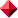 2009.4.26（メキシコ便り／臨時ニュース２）当地の豚インフルエンザは、Google Newsでもトップで、世界経済恐慌以上のホットニュースのようです。まずは、正確な情報を集めなければなりません。ＷＴＯ（世界保健機構）の緊急事態宣言等の動きは、インターネット上でも、随時報告されています。在メキシコ日本大使館は、メキシコ政府・保健省と日本外務省・厚生労働省の情報の双方を、逐次速報として流し、在墨邦人１１９番も２４時間体制で動いています。午後の情報では、疑いのある死者は８１名、感染者数１３２４名でした。午後９時に、死者は８７人に増えました。さらに１０時にAP通信は死者１０３人、感染１６１４人と報じ、日本大使館も確認しています。ロイターは、カナダやニュージーランドへの広がりをふまえて「パンデミック（世界的大流行）の懸念高まる」と流しました。感染中心地メキシコシティとメキシコ州では、大統領命令による小中高大学、美術館等公共施設の休校・閉鎖措置が、５月５日まで延長されました。６日からの予定の当地の国際シンポジウムがどうなるか、心配です。「メキシコ市、メキシコ州、サン・ルイス・ポトシ州」となっていた感染区域がどこまで広がったかは、公式発表ではわかりません。さっきまで私のいたモレーロス州では、「死者２人」という報道もありました。そんな時、日本語では、以前も推賞した「メキシコ情報　海外生活ブログ村」が、役に立ちます。アクセストップの「愛的、日日の記録」さん、６位の「メキシコ原色模様」さんらが、現地生活に即した再新情報を伝えています。そこにもありますが、感染者は「メキシコ、モレーロス、オアハカ、アグアスカリエンテス、バハ・カリフォルニア、サンルイス・ポトシ州など」と広がっっている一方、現地の市民生活は、わりと平穏です。航空機と飛行場での国際水際作戦は徹底している様ですが、庶民の国内移動の圧倒的足である長距離バスはまったく規制されていませんし、自動車移動も規制が難しいですから、おそらく今後の広がりは、ある程度避けられないでしょう。特に私の見るところ、米国国境ぞいのバハ・カリフォルニア州ティファナが焦点。米国向け輸出の低賃金工業地帯で国境の行き来は簡単、ここで感染が広がれば、アメリカが強硬封じ込めに乗り出さざるをえないでしょう。すでに日系企業でも日立は現地日本人社員の帰国まで始めたとのことですが。　メキシコは、本多勝一流に言えば、「メキシコ合州国」です。大統領権力とは独自に、地方政府の権限も大きく、マスクや人ごみ規制を含め、州政府に委ねられています。現に昨日私が見聞した、南部モレーロス州の片田舎の村祭りは、数千人が夜中までソカロにぎっしり、ダンスや花火に興じていました。挨拶の握手もキスも抱擁もいつも通り、露天の豚肉タコスも大繁盛で（調理した豚肉を食べるのはメキシコ保健省も問題ないとしています）、私のような防毒マスク風白マスクの参加者はほとんどなく、薄っぺらの簡易青マスクもほんのチラホラでした。もちろんテレビや新聞の情報は、口コミも含め流れていますが、もともと日本で言えば明治前の自然村にあたる集落ごとの祭りまで規制する力は、州政府にもないようです。また、村人達も、永年の血縁・地縁・友人（アミーゴ！）関係で築いてきた相互扶助連帯ネットワークがあり、そこでアメリカからの世界経済恐慌の波にも抗し、自分達のいのちとくらしを守っている様です。一説では、今回の大統領命令によるインフルエンザ退治は、アメリカから麻薬密貿易取締強化を要請されている中央政府が、南部のサパティスタ解放軍対策を含む、軍隊をも使った治安強化・危機管理の実験として、規制の可能な限界を試しているという、うがった見方もあります。さっき夕方、長距離バスでメキシコシティに戻ったら、下車口で青い簡易マスクを無料配布中。地下鉄はやめてタクシーで宿舎に戻ったら、日曜５時なのにまことに閑散とした大通り。皆、静かに大波が通り過ぎるのを、ジッと待っているかの様です。そういえば、ドラッグストアとレンタルDVD屋が大はやりとか。なお、幼児・子供や老人の犠牲者が少なく、免疫の強そうな成人に死亡者が集中している点については、こちらでは昨年こどもと老人にはインフルエンザ・ワクチン投与が行われたが、成人は除外されていたからではないかという見方もあります。ただ病原も感染経路もまだまだ未確定です。日本をはじめ、世界各地のアミーゴの皆さんから、多くの問い合わせ・お見舞いのメールをいただきました。この場を借りて、御心配いただいた皆様に、心からお礼申し上げます。皆様、幸い私は無事で、白マスクも籠城食料も確保しましたから、御心配なく。2009.4.27（メキシコ便り／臨時ニュース３）　大統領令から４日目、メキシコでの死者はまた増えて、午後５時現在１４９人、感染者２０００人以上という報道です。世界的広がりも進んで、ついにスペイン、イギリスと感染はヨーロッパに上陸、ＷHＯ（世界保健機構）は、パンデミック前段階の「フェーズ４」と警戒度を高めました。英文タイムのこの記事が、総合的で冷静に問題を解説しています。韓国でもひとり見つかって、「感染力はとてつもないスピードだ」とする専門家の話も。当地夜１０時、このＷHＯ「フェーズ４」を受けて、日本政府は「新型インフル」宣言、外務省は、２８日付「メキシコに対する渡航情報（感染症危険情報）」を出し、日本からの「不要不急の渡航は延期してください」、私達在留邦人には「不要不急の外出は控え、十分な食料・飲料水の備蓄とともに、安全な場所にとどまり、感染防止対策を徹底してください。」「今後、出国制限が行われる可能性又は現地で十分な医療が受けられなくなる可能性がありますので、メキシコからの退避が可能な方は、早めの退避を検討してください」と勧告しています。詳しくは、在メキシコ日本大使館の「インフルエンザの流行について」１１（４月２７日２２：００）。当地では、学校・大学も役所も休み、この休みは５月５日まで、全国に拡大されました。２９日に予定されていた私のメキシコ外務省訪問も、中止になりました。ただ、住民の様子はどうかと、長そでシャツにフィルター付きマスク、ポケットには手袋まで忍ばせて、宿舎の周りに出てみると、確かにいつもの月曜日ほどではありませんが、思ったより人出は多く、商店はほとんど開いていて、地下鉄駅前の露店街も平常通りでした。ただしこの辺は、ダウンタウン・ソカロ（中央広場）と高級住宅街コヨアカンの中間の中高級住宅街、その範囲内での見聞です。月曜は、近所の公園に青空市（ティアンギス）が立つはずなので、籠城生活で自炊となれば新鮮な野菜がほしくなり、ひょっとしたらと出かけました。ちゃんと開いてます。ただ、お客はふだんの半分か、店の人の多くは青い簡易マスク、客の方は、私みたいな完全武装はほとんどなく、ある新聞に書いていた５人にひとりより少ない感じ。マスクをつけていても、この暑さですから、首にかけるだけの人も見られます。ただし、公園のサッカーコートにいつも見られる子供達の姿はなく、タコス屋さんも手持ち無沙汰そうです。新鮮なアスパラガスを買って、もう少し路上観察。接客業のお店の人は、大抵マスクをしています。ただし通行人や交通整理の警察官、ガードマンはあまりつけておらず、緊張感はありません。　ついでに、地下鉄駅の先まで足を伸ばし、先日騒ぎの前に勤務先の同僚アマウリ教授とロシア料理を食べにいったら閉まっていて、向かいのアラブ・タコス屋に変更した、メキシコでは珍しいロシア料理屋へ。レストランにも休業要請が出されていますが、ランチタイムで、開いていました。客は少ないですが、店員はマスク。数年ぶりの本物ボルシチとビーフ・ストロガノフに挑戦、ボルシチは本場級で最高でしたが、ストロガノフは、メキシコ製ビーフが固くていまひとつでした。ロシア紅茶で仕上げて、まあまあ堪能、日本レストランの半額で、十分ロシアの雰囲気を味わいました。ソリヤンカとピロシキは、キューバ生まれのアマウリ教授と再訪の時のため、メニューのみ確かめて次回に。昼休みのテレビは、いつものバライアテイ番組で、臨時ニュースはありませんでした。昼にはアカプルコ沖で地震もあったはずなのに。外に出た目的の一つは、昨夕戻って２軒のスーパーで売り切れだった、体温計の入手。ロシア料理屋近くのドラッグストアで、ついに見つけました。値段も２０ペソ＝１４０円。いや昨日来、インフルエンザでメキシコ・ペソの対ドルレートも株価も５％近く下げているので、もっと安いことになります。つい先日まで、日本にくらべれば世界恐慌の影響がゆるやかに感じられたのですが、豚インフルエンザで、一気に景気後退です。ゆっくりと、割と自動車の少ない大通りを歩いて帰宅、同宿のスペイン人民俗学者サム君と情報交換、つい先日メキシコから帰国したスペイン人学者が本国で感染者と認定されたという私の話に、感染者と似た立場にあるサム君の方がびっくり。当地には日本人６千人のほかに、多くの中国・韓国・フィリピン系の人々もいます。どうも情報集めに苛立っているのは、ジャパニーズ・ビジネスマンや、英米系のようです。けっきょく昼２時間の観察結果では、マスク着用は１０人にひとり程度でしょうか。２０ペソの体温計で平温を確認、ただしこれ、日本では電子体温計に駆逐された水銀柱のそれで、見にくいこと限りなし、電子体温計を１本入れてこなかった罰です。確かに日本の新聞では報じられない、メキシコ政府の怠慢はあります。今日の記者会見で、外国人記者から質問された死亡者・感染者の性別・階層別統計について、保健相は「調査中」としか答えられなかったそうです。情報は、下層に行き渡ってはいません。ただし、こんなメキシコ庶民の日常を見て、メキシコ政府はだらしないとかけしからんというのは、先進国の流儀。インフルエンザの恐さをばくぜんと知っていても、医者にかかれない人びと、商売をやめるわけにはいかない人びと、配られたマスクをおもちゃにする路上生活のこどもたちが、たくさんいるのです。このどさくさに、米国GMは北米４７工場の３４工場への削減、工場従業員４万人近くを解雇する再建案を発表しました。「北米」がみそです。そこにメキシコの工場・メキシコ人は、入っていないでしょうか。2009.4.28（メキシコ便り／臨時ニュース４）ここのところ、連日の臨時ニュース更新です。２００１年９月の米国同時多発テロの際に、「IMAGINE! イマジン」を開設した時以来のことです。何しろ自分自身のいのちと生活にかかわることですから、情報収集も本格的にならざるをえません。英文CNNやYAHOO NEWSをまずチェックします。ついで日本語のGoogle News、それから在メキシコ日本大使館の公式情報や「メキシコ情報　海外生活ブログ村」、それにメールで皆様から寄せられる数々の公式・非公式情報。あっという間に半日が過ぎます。日本が深夜になるこちらの午後の段階で、公式情報では、疑わしい死者は１５２人に増えても、その増加率は減ってきており、入院患者も減少傾向にあるといいます。感染者１９９５人という数字も、昨日より減っています。夜に死者１５９、感染者２４９８だが安定化という数字が入りました。ヤマはすぎたのでしょうか。ただし、感染の疑いのある者のいる国は２３か国に増え、そのすべてがメキシコ渡航者です。ＷHＯは「フェーズ５」の検討もありうるとのこと。日本大使館はマスク未入手者へのマスク配付を始めました。しかも、メキシコ側統計の信ぴょう性が、気になります。まだ感染源も感染経路も特定されていません。感染検査がこれまで１日１５件だったとか、遺族が何のインタビューも検査も受けていないとかで、豚インフルエンザと特定された死亡者の男女別人数さえ発表されていません。英語情報には、犠牲者はもっと多いはずだという病院現場の医師の証言、病院に行ったが無保険で断られた事例も出ています。米国オバマ大統領が１６日にメキシコを訪問したさい、この国の誇る国立民族博物館を案内した館長が２３日に急死した件で、はじめて実個人名がニュースになりました。ただし館長の急死は豚インフルとは無関係で、オバマ大統領が感染した疑いはないという噂を否定する文脈で。やはり、「ああ、哀れなるメヒコ、かくも神より遠く、かくもアメリカに近く！」なのでしょうか。　今日も少しだけ、外に出て見ました。人通りは閑散で、心持ちマスク着用が増えてます。それも私と同じ、白くてすきのない防毒マスク風が。ようやく徹底してきたのでしょうか。昨日青空市がたっていた公園のベンチには、まばらな人影、若い男女の抱擁はしょうがありません。子供達も休校に飽きたのか、サッカーコートは２面ともゲーム、マスクをつけたままは二人しかいません。当地のブログのyoutube画像とあまり変わりありません。その近くに、DIEGOという有名な日本食レストランがあり、情報収集を兼ねてランチをとろうとしたのですが、休業中。日本の新聞にメキシコ市のレストラン内食事禁止令とあり合点。でもカフェやタコス屋は開いてましたが。昨晩のＷHＯ「フェーズ４」を受けた外務省勧告が効いて、日本企業社員の家族や子供達は、どうやら本格的に帰国を始めた様です。その第一便乗客の言葉「現地ではそれほどの混乱はなく、日本の方が大変なことになっていて今逆にびっくりしている」が、在留邦人の共通の実感でしょう。2009.4.29（メキシコ便り／臨時ニュース5） 本日、WHOは新型インフルエンザの「フェーズ５」（複数の国で人から人への感染が進んでいる証拠がある）を宣言しました。昨日からメキシコでは、NAFTA（北米自由貿易協定）の同盟国アメリカ合衆国・カナダの医療チームが感染者の検体検査に加わるなどして、強力に新型インフルエンザのメキシコ国内の伝播を抑え込み、国外への広がりを断ち切る方針を固めたようです。昨日のレストラン営業禁止に続いて、今日から全国の観光施設・遺跡の閉鎖措置をとりました。観光産業にとっては大打撃ですが、人の移動を少しでも抑え込むと言う意味では、遅すぎたかもしれません。「メキシコ情報　海外生活ブログ村」の「旅たびMexico」さんサイトに、「本日からメキシコ全土のINAH（国立歴史考古学院）の管轄する遺跡が一時的に閉鎖になりました。世界遺産のテオティワカン、チチェン・イッツァ等、170以上の遺跡に入場観光が出来なくなっています。INAHでは遺跡に先だって管轄する博物館も閉鎖しております。メキシコ観光業の赤字だけで過去１週間で約2億4千万ドルの損失。10日以内には5億ドル以上の損失が予想されています。旅行業に携わるものとしては９・１１の時以上の危機です。また、キューバ政府はメキシコからの航空便を一時的に（４８時間）運行停止にする決定を下しています。メキシコからのキューバ旅行に影響が出ています。アルゼンチンもメキシコとのフライト運行を一時的にストップしました」とあります。まさに「９・１１以上の危機」です。ゴールデンウィークのメキシコ観光ツアーをいち早く中止した日本の観光業者は、胸をなでおろしているでしょう。世界的広がりは、アメリカ・テキサス州で２歳の赤ちゃんが亡くなったことで、新展開を見せています。メキシコ人のこどもとはいえ、メキシコ以外の国での初めての犠牲者です。そして昨晩のメキシコ「死者１５９、感染者２４９８」のおおまかな内訳が示され、日本大使館HPによれば「WHO見解との数合わせ」がされたようです。つまりメキシコ保健省のいい加減な発表に業を煮やしたアメリカ、カナダの強力な介入で、統計がWHO基準に改定されたうえ、アメリカでの乳児死亡、海兵隊員や児童生徒を含むアメリカ９１人、カナダ１９人の認定感染とあわせて、世界的な「フェーズ５」への急展開の中核地にようやく位置づけられたわけです。ちょうど今日、CNN英字ニュースでは、今回メキシコの第一号感染者とされるベラクレス州の５歳の少年の家庭のインタビューを、実名・写真入りで報じました。つまり、ようやく世界的対策の出発点にたち戻ったわけです。このインタビューは、米国資本の豚肉会社が経営する大規模な養豚場の近くに住む少年が２月に発症し３月下旬に奇跡的に回復した話から始まり、村びと１８００人が３月に似た症状を訴えたという重要な証言で、メキシコ保健相は発端は「４月１３日に死亡した（ベラクルス州の南にある）オアハカ州の女性だ」として少年第一感染者説を否定していますが、少年には４月にアメリカの研究機関により豚インフルの陽性反応が出ています。メキシコ側の説明の背後には、アメリカの資本と市場に頼らざるをえないメキシコ政府の苦渋がにじみ出ています。死者はまた一人増えて１６０人、夜には１７６人に達して、５月１ー５日の連邦政府業務の停止が決定されました。これらの犠牲者、それぞれどんな境遇の、どんな生活をしていたメキシコ人だったのでしょうか。男でしょうか、女でしょうか。統計からは、顔がみえてきません。グローバルな「パンデミックの政治」のはじまりです。例えば「フェーズ５」になったのに、なぜ「渡航制限や国境閉鎖は行うべきでない」とあるのかの裏話。すでに「フェーズ４」決定段階から、世界経済への打撃と各国の思惑が錯綜し綱引きしているようです。　実は今日も、いつものコースで、地下鉄駅付近まで歩いてきました。頑丈マスクばかりでなく、春ものジャンバーに手袋という完全武装で。地下鉄とバスは動いています。バスの乗客はやや少なめか。昨日閉まっていた理容店が、今日は開いています。カフェ、タコス屋の営業は相変わらず。マスクは通行人でも、確かに増えています。レストランは閉まっていますが、普通の文具店や雑貨屋、インターネットカフェは平常通り。銀行ATMで暴落したペソを補充し、食料補充のため近くのスーパーへ。ものはいいが価格は高いという評判の大型チェーン店ですが、ショッピングカートを取ろうとしたら、マスクをした店員が、取っ手のところを消毒液で丁寧にふいてくれました。日本にもないサービスで、なかなかよく訓練されています。日本ではメキシコで食料不足買いだめ中の報道もあるようですが、商品はたっぷり出ています。価格急騰もありません。いつものミネラル、卵や牛乳、野菜にバナナを補給。オアハカチーズにカップラーメンも入れてレジの行列へ。いつもと変わりません。レジの店員は、ちゃんとビニール製手袋です。この国にしてみれば、慣れないこんなことまでしているのに、なぜ国際社会はこんなにもメキシコを虐めるのか、といった感じでしょう。電話での友人の話では、特にキューバとアルゼンチンの航空機ストップが痛いといいます。キューバ観光は、いまや社会主義キューバのドル箱ですが、アメリカが国交を断っている限り、メキシコ経由のアメリカ人キューバ観光客が、実はメキシコにとっても大変な収入源だったのです。昨２８日のニューヨークタイムズに、私たち「意見広告７人の会」の、北朝鮮拉致問題での全２面意見広告が載りました。アメリカ政府も全面支援を表明しました。御協力いただいた皆様に、この場を借りて、厚く御礼申し上げます。2009.4.30 （メキシコ便り／臨時ニュース6）　WHOの「フェーズ５」警告のもとで、突然ですが、日本に帰国することになりました。残念ですが、やむをえません。こちらでお世話になった皆様、日本から御心配・御激励いただいた方々、たった１週間ですが、本サイトの「パンデミックの政治学」を御愛顧いただいた皆様に、厚く御礼申し上げます。帰国しても、しばらくは検疫・健康管理等で大変でしょうから、本サイトの再開は、しばらく先になることを、御了解願います。わが愛するメキシコの皆様の、一日も早い病魔からの解放・回復と、これまで以上の発展・再生を祈っています。GRACIAS MEXICO! 　VIVA MEXICO! 　ADIOS MEXICO!GRACIAS MEXICO! 　VIVA MEXICO! 　ADIOS MEXICO!　厄病神に取り憑かれ、パンデミックの元凶にされたメヒコ！　一日も早い回復・再生を！　（２００９メキシコ便り・その４、パンデミック政治の中で無事ですが帰国しました）2009.5.7 （メキシコ便り／緊急帰国報告）　４月の末に在メキシコ日本大使館と日本の所属大学の勧告を受け、緊急帰国することになり、あわただしくメキシコをあとにしました。本当はその週末にも国内ツアーがセットしてありましたが、すべての遺跡・観光施設の閉鎖で中止になりました。レストランばかりでなく、あらゆる商店・ビジネスがストップする中で、日本向け航空便が飛ばなくなる可能性があるという噂が流れ、旅行社に急遽あたったところ、５月１日ＪＡＬ便にたまたまメキシコ人のキャンセルが出て、感染者急増中のカナダ・バンクーバー経由で、２日夕、成田に着きました。メキシコシティ発朝１０時の便ですが、空港検疫も厳しくなったということで、前日遅くまで勤務先のメキシコ大学院大学の教授達と試験採点等善後策を協議したうえ、ほとんど眠らずに出発４時間前の朝６時空港へ。メキシコシティ国際空港には、同じ便で帰国する現地駐在員の家族やこどもたち多数がすでに並んでいて、マスク姿の日本人の長蛇の列、その日から急遽設置されたサーモグラフィーによる体温検査、健康状態の訊問を受けました。　それから１６時間の飛行で、夕刻成田に着くと、今度は機内で日本側のサーモカメラ・チェックと問診票の記入・インタビュー、幸いこの日の便では高熱・咳の「疑いあるもの」は見つからず、１時間ちょっとで成田空港の建物へ。そこでまた空港検疫があり、ようやく解放されて自宅に着くとすでに深夜。インタビューでは、１０日間は潜伏期間や機内感染もあって発症の可能性があるから、居住地保健所の指示に従うこと、とのことでした。ところが、成田空港での検疫や問診票にもとづく追跡対象者入力が、ゴールデンウィークと重なり人手が足りないとかで、私の所に保健所から連絡があったのは、ようやく５月６日昼、到着後４日もたってからのことでした。それも「何か症状ありませんか」というおざなりなもので、せっかく電子体温計で毎日チェックした体温データも不要。当初宿泊先のホテルを連絡場所に申告した人もいるでしょうから、４日後には連絡がつかない人もいるでしょう。なにか空港の「水際作戦」に比べて、ちぐはぐな国内での対応です。３日の便でメキシコから帰国した京都の少女が発熱というニュースには緊張。私の乗った便にも、メキシコ日本人学校の生徒たちが、たくさん乗っていました。小さなこどもたちですから、丸々２４時間もおとなしくマスクで着席できるはずもなく、おしゃべりしたり、マスクをのどまではずして遊んだりしてましたから、密室航空機内でのウィルス汚染は、大いにありうるものでした。幸い京都の少女は新型インフルエンザではないという診断でしたが。メキシコ現地についてのピントはずれな報道、普通の病院での発熱患者診療拒否という過剰反応、欧州・アジア便を含む一斉空港検疫にくらべてずさんな「追跡調査」等、この国の「パンデミック政治」はまだ試行錯誤のようです。私自身は、時差ぼけは続いていますが、無事です。今回の新型インフルエンザは潜伏期間が６－８日と長いというので、５月１２日まで１０日間は、外出を自粛し、健康自主管理中です。　メキシコ外務省から、４月２９日に予定されていて延期になった面談を、５月１２日に行いたいとメールが来ました。私は日本で政府の監視下にあり、出席できませんと返事しました。発症地メキシコの方では、猛威を振るった新型インフルエンザ感染は下火になり、６日からレストラン他商業活動再開、７日から高校・大学の再開、１１日からは小中学校も再開されるそうです。本当は、今日にもメキシコ大学院大学の教え子たちと無事を喜び合えたところですが、残念です。４月末に感染者２０００人以上、死者１７６人とまで報告されたメキシコの実際は、WHO基準の設定とアメリカ、カナダ医療チームの参加で検体検査が進み、５月６日コルドバ厚生大臣会見によれば、「１）３４５２の検体検査が行われ、うち３０７９の有効症例のうち１１１２名の検体から新型インフルエンザを検出。うち１０７０名の生存、４２名の死亡を確認。４２名の死亡者の性別分類では、２４名が女性、１８名が男性、年齢分類では２０ー２９歳が１６名、３０ー３９歳が９名で、この年齢層がもっとも多くの死亡者が発生。死亡者の地域別分布は、メキシコ市：６８％、メキシコ州：１２％、サン・ルイス・ポトシ州：７％、トラスカラ州：５％、オアハカ州：３％、チアパス州：３％、イダルゴ州：３％。（２）インフルエンザへの感染発生数は、前年までの傾向とは明らかに異なっている。本年は４月の感染患者数が通年よりも増加しており、同様の傾向は死亡者数の統計にも見られる。２００６ー０８年に発生したインフルエンザによる死亡者の年齢層の中心は、４歳以下および６５歳以上であるのに対し、本年発生している同疾患死亡者の年齢層の中心は１５歳ー４５歳。（３）新型インフルエンザに感染した患者とその家族は７日間隔離される必要がある。現在当国がとっている様々な行動制限は、１５日間感染例が発生しないと確認された時、解除が検討されることになろう。（４）２０ー５０代の人々は、初期症状が出ても病院にかからず、自己診断で勝手に薬を飲んでしまったこと等が手遅れにつながっている理由と思われる。４月１７日以前は、初期症状が出てから病院にかかるまでの日数は７ー９日であったのが、新型インフルエンザ流行の公式発表があった４月１７日以降は、この日数が１．５日に短縮している。仮説ではあるが、このような傾向が当初当国で死亡者を多く発生させた一因と考えられる。また、死亡者の多くは、呼吸器疾患を発症しているものの、既に、肝臓や心臓等複数の内臓に疾患を患っていたことが分かっている」ーーようやく本来の医療統計が作られつつあるようですが、メキシコですから、職業や所得階層によっても特徴があるはずです。そこは残念ながら、データがなく分析できません。大蔵大臣会見では、（１）新型インフルエンザによる国内経済への影響は、ＧＤＰの０．３ー０．５％と見積もられ、２００９年第２四半期がもっとも影響を受け、その後は回復に向かうと思われる。新型インフルエンザ流行に対応するための次の緊急経済支援を計画。メキシコ市のマクロ経済への影響は、ＧＤＰの０．５％の減少により１０００万ペソの税収減少が見込まれるも、新税の導入はしない。５月、６月の失業を食い止めるため、雇用主に対しメキシコ社会保険庁（ＩＭＳＳ）の支払を２０％削減（２ヶ月で３．５万ペソまでの制限付き）。（２）企業に対しては、２００９年の間、法人所得税（ＩＳＲ）の還付分を従来の年一回から毎月とする。レストラン、ホテル、娯楽産業に対しては、連邦政府が今次事態による損失の２５％を補償。航空会社に対しては、４月から６月の間、メキシコ領空通過税を５０％割り引く。大型客船会社に対しては、５月から７月まで、港湾使用税を５０％割り引く。観光促進基金を設立する。特定の産業に対しては、中銀及び国営投資公社（ＮＡＦＩＮＳＡ）と連携の元、特に影響の大きい地域に対して支援を行う」とあります。　このように、メキシコでは一応沈静化に向かっているのに、世界的には２４か国、２１００人以上と感染拡大が進み、WHOの「フェーズ６」＝パンデミック突入宣言も間近と見られています。メキシコ、アメリカ、カナダのほかに、スペインやイギリスでも感染が増えています。アジアでも香港、韓国で感染が確認され、ゴールデンウィークで多数が海外旅行に出た日本でまだ感染が確認されていないのは、奇跡に近いとさえいえます。メキシコでは、まだ発症源は確定されていません。感染ルートもわかっていません。「豚インフルエンザ」という名前は、いつのまにか「新型」と置き換えられました。６０歳以上には重症者がいないから免疫があるのではといった話しもありますが、メキシコの衛生事情、医療事情と貧困を知るものには、そもそも統計がいまひとつ信用できませんし、なによりもNAFTAを通じて日本以上に構造的なアメリカ経済との関係、アメリカへの政治的配慮を考えずにはいられません。そして、もう一つの事情、この強制休暇中に公示され７月投票のメキシコ下院選挙への思惑。現在の国民行動党 (PAN) カルデロン大統領（任期は2012年11月30日まで）は、メキシコ革命後７０年以上続いた制度的革命党 (PRI)政権に代わって登場した、もともと万年野党だった政党の代表です。しかし国民の中には、その経済政策にも民主主義についても、政権交代時の期待が大きかっただけに、失望も広がっています。メキシコでは、しばしば自民党長期政権の後の政権交代、自民党復活について聞かれました。メキシコの今年の中間選挙で、かつての支配政党＝制度的革命党 (PRI)の復活がいわれているからです。今回のインフルエンザ対策は、やや翳りを見せた政権の、求心力回復の絶好のチャンスともいわれ、４月２７日以降急速に進んだ危機管理には、国民行動党 (PAN) のパフォーマンスの側面があります。５月６日からの経済活動再開が、本当に感染拡大を封じ込めたうえでのものであったのかどうか、まだまだメキシコを注視して行かねばなりません。2009.5.8　そんなわけで、私の「メキシコ便り」２００９年版は、中断を余儀なくされました。８月には延期された国際会議開催もあって、再び訪れることになりますが、ひとまず日本からの観察に戻ります。５月１日に更新予定で準備してきたいくつかの文章と、メキシコ渡航のため８年間の連載を終えた『エコノミスト』誌書評「歴史書の棚」の最終版、４月７日号の森田武『大正生れの歌　80年の軌跡』（さんこう社）と吉見俊哉『ポスト戦後社会』（岩波新書）を扱った「『大正生れ』と若者をつなぐ現代史の難しさ 」をアップ。３月１０日号の山本正編著『戦後日米関係とフィランソロピー 民間財団が果たした役割　１９４５－１９７５年』（ミネルヴァ書房）、松田武『戦後日本におけるアメリカのソフト・パワー　半永久的依存の起源』（岩波書店）、２月１０日号の加藤周一『日本文化における時間と空間』（岩波書店）『20世紀の自画像』（ちくま新書）及び草森紳一『不許可写真』（文春新書）などと共に、御笑覧ください。なお、「メキシコ便り」は、過去ログ「カレッジ日誌」と共に、写真入りで1999-2009「メキシコ便り」にも収録し、永久保存版とします。　Hola, Buenas Noches! こんばんは。つい２週間前に、復活祭を祝い祈ったばかりなのに、神は、どうしてこの国に、試練を与え続けるのでしょうか。それでなくてもアメリカ金融経済恐慌の波をもろに受けていたところに、豚インフルエンザという新種の疫病が現れ、１００人以上のこの国のかけがいのない生命を奪い、世界から入ってくるなと怖れられています。世界的大流行（パンデミック）にはまだ前段階ですが、メキシコの国内は「パンデミックの政治」です。日本では「黄金週間」の時に、この国はひっそりと厄病神の通り過ぎるのを、ひたすら祈り、待ち続けています。「ああ、哀れなるメヒコ、かくも神より遠く、かくもアメリカに近く」が、こんなにも真実味を帯びて感じられたのは、今回の滞在の成果でしょうか。まだ今月中は滞在する予定ですが、日本政府の政策次第では、いつ帰国命令がくるかわからない、不安定な状況です。ーー４月２９日まで書いた「臨時ニュース」は、ここで収めて、以下は、この間書きためた印象記を含め、記録に残しておきます。　先日３７０ペソ＝２５００円出してようやく手に入れた、キャノン・ピクサス・ポータブルプリンターのブラック・インクが、もう切れてしまいました。どうやらよっぽど古い長期在庫品を、おしつけられたようです。それではと、また「メキシコの秋葉原」、アラメダ公園近くの電気街に補充に。すると今回は、入り口近くのプリンター・インク専門店に、めざす原物のCanon 15 Blackの新品を発見、聞くと、なんと２２０ペソ＝１５００円、やっぱり慣れない前回は、超高値で不良品を押し付けられたようです。まあ授業料と考えましょう。インフルエンザ騒ぎまでは、地下鉄も禁断の流しタクシーも毎日利用し、最新のメトロバス（大通りの専用軌道を走るラッシュアワーでも大丈夫なバス）にも乗り馴れて、どうやらメヒコ生活も、なんとか板についてきたところでした。大かけ引きを覚悟した電気街での買い物があっさり済んだので、すぐ近くの中華街で食事。ここは、５年前の国際会議で報告の際、もう一人の日本人ゲスト袖井林二郎さんを先輩風を吹かせて案内したところで、健在でした。ただし瀟洒にかざられ、どことなく新しくなっていて、「メキシコの銀座」ソナ・ロッサの高級中華店より、値段も味もリーズナブル。満腹してぶらりと入った、近くのペジャス・アルデス宮殿がまたよかったです。よくクラシック・バレーや民族舞踊ショーのおこなわれる格式高い劇場ですが、昼間は観覧自由・無料ということで中に入れました。　すると、豪華な劇場の大理石の階段の正面・左右に、デイエゴ・リベラ、シケイロス、オロスコ、タマヨの壁画、幕間用のホールにもこの４巨人の名が冠されて小品も展示、美術館と見まごう贅沢です。特に左壁のデイエゴ・リベラの壁画は、国立宮殿のメキシコ革命史の連作に連なる傑作、なぜかトロツキーも出てきて「万国の労働者、第４インターに団結せよ！」とスペイン語、英語、ロシア語で叫んでいます。正面はシケイロスなんですが、ここでもやもやしていたデイエゴ・リベラとシケイロスの違いが、はっきりわかりました。デイエゴ・リベラは、農民も原住民も、女性やこどもたちもしっかり描き、それも闘争というより仕事と生活の喜怒哀楽が革命画に出てきて、活き活きしています。対するシケイロスも、農民や女性を描かないわけではありませんが、あくまで闘う男性プロレタリアートが中心で、例のこぶしを突き出したイメージです。要するに教条的で定型的、原住民にも上からアジるだけです。この発見（？）に気をよくして、早速ペジャス・アルデス宮殿とはアラメダ公園をはさんでちょうど反対側にあるデイエゴ・リベラ壁画館に直行、晩年の傑作中の傑作、有名な「アラメダ公園の日曜の午後の夢」を再見し、少なくともデイエゴ・リベラについては間違っていないことを確認、シケイロスについても翌日「ポリフォノス・シケイロス」を再び見て、やっぱりと納得。これって、ひょっとして「反共主義」でしょうか？　ともかくメヒコなら街頭の壁画、日本の絵巻物みたいにチマチマ秘蔵品なんかにせずに（失礼！）、太陽の光を受けて、誰でもゆったり見れるのがいいです。岡本太郎「明日の神話」も、本当はこっちで見るべきだったのかもしれません。　こんなデイエゴ・リベラvsシケイロスの構図を考えついたのは、別にシケイロスのトロツキー暗殺への関与の問題だけではありません。スターリンとコミンテルンに忠実なシケイロスと、トロツキーとも超現実主義者アンドレ・ブルトンともつきあった、ひねくれ共産主義者にしてフリーダ・カーロの同伴者、デイエゴ・リベラの絵の魅力の秘密を知りたかったからです。復活祭休みに、中央高原北西部のグアナファトを訪れました。そこは、美しい中世コロニアル都市であると共に、デイエゴ・リベラの生家のあるところです。今はデイエゴ・リベラ博物館になっているリベラの生家は、１７３２年創設のグアナファト大学のすぐそばで、小高い丘の中腹、その大学の壮麗な美しさは、神秘的ともいえるほどで、日本の大学と学問がいかに脱亜入欧のにわかづくりであったかを、思い知らされます。そしてそこが、１８１０年、メキシコ独立の指導者ミゲール・イダルゴが「イダルゴの叫び」を発した地域です。その街の中心「イダルゴ市場」には、この地の先住民達の作った織物・陶器・銀細工からサボテン料理、とうもろこし料理がずらり、２０歳でパリ留学前の絵を愛する少年リベラが、マヤ遺跡や石壁芸術・先住民文化から、後のメキシコ壁画運動のアイディアを汲み取ったことが、よくわかります。そして街中のいくつもの広場に必ずある教会、それはイエズス会の移植文化であり宗教強制ですが、そこに救いを求めて集うメスティーソ（スペイン系と先住民の混血、メキシコ人口の６割以上を占める）やインディオ（先住民、２５％）たちを丘の上から見ながら、リベラは、西欧芸術の形式を学びつつ、メキシコ独自の内容を盛り込んでいったのでしょう。ちょうど、あのメキシコ・シティ北部グアダルーベ寺院で、たくさんの人々がひざまずく聖母「褐色のマリア」のように。そして、メキシコ湾の港町ベラクレスで体感した、あの明るく開放的な庶民的ソカロ（中央広場）の夜。それは、粛清期のソ連から国外追放になり、ヨーロッパでもアメリカでも日本官憲から監視・妨害されながら、後の「メキシコ演劇の父」佐野碩が１９３９年に辿り着き、亡命に入った地ですが、肌の色が違っても、言葉が通じなくても、異邦人をマリアッチで暖かく迎えてくれる雰囲気を、彷佛させるものでした。アメリカ人のリゾート地になりきったカンクーンやアカプルコとは違って、今でもメキシコ庶民が主人公で、日本の鍋に似たシーフード・スープが最高でした。ヴィバ、メヒコ！です。　前回「その３」に、アメリカはなぜ日本の「失われた十年」から学ぼうとし、同じ時期のメキシコにおける「ワシントン・コンセンサスの失敗」を正面からとりあげないのだろうか、と書きました。前回は問題を外資導入と金融危機、その後の経済再建策の面から問題にしましたが、実はメキシコの１９９０年代危機には、アメリカにとっては振り返りたくない、もう一つの側面がありました。この国の南端、グアテマラと接するチャパス州の密林から発し、世界に「反ワシントン・コンセンサス」「反グローバリズム」を広めたサパティスタ解放軍（ＥＺＬＮ）が、１９９４年危機の中で誕生したことです。１９９４年１月１日、ちょうどワシントン・コンセンサスの産物であるNAFTA（北米自由貿易協定）出発の日に、チャパスの先住民共同体の権利と自治を求めて、サパティスタ解放軍（ＥＺＬＮ）は武装蜂起しました。日本語版Wikipediaでも、けっこう詳しく書かれています。　1994年1月1日、北米自由貿易協定（NAFTA）の発効日に、サパティスタ民族解放軍は、「NAFTAは貧しいチアパスの農民にとって死刑宣告に等しい」として、メキシコ南部のチアパス州ラカンドンにおいて武装蜂起した。NAFTAによって貿易関税が消失し、アメリカ合衆国産の競争力の強いトウモロコシが流れ込むと、メキシコの農業が崩壊することや、農民のさらなる窮乏化が予測されたのである。実際にメキシコでは、NAFTA発効後、多くの農民が自由競争に敗れて失業し、メキシコ市のスラムや北部国境のリオ・ブラーボ川を越えてアメリカ合衆国に流入した。ラカンドンでは、木材のグローバル商業化や、石油やウランの発掘がもくろまれており、当地の先住民を一掃する大規模な強制排除計画が進みつつあった。具体的には、白色警備隊と呼ばれるギャング組織が大規模農園主によって雇われ、暗躍し始めていた。身に迫る脅威を前に、インディオたちはついに、500年の抑圧を経て立ち上がったのである。これに対し、メキシコ政府は武力鎮圧で応じ、チアパス州のインディオ居住区を中心に空爆を行なったため、サパティスタ側に150人近い犠牲者が出た。これを受けて、サパティスタ側は対話路線に転換したが、結果的にそれが奏功し、以後、メキシコ国内外から高い評価と支援を受けることになる。サパティスタ民族解放軍は、先住民に対する構造的な差別を糾弾し、農地改革修正など政府の新自由主義政策に反対、農民の生活向上、民主化の推進を要求し、政府との交渉と中断を何度も繰り返しながらも、今日まで確実にその支持者を増やし続けている。……　　サパティスタ運動の方法論や主張は、従来の左翼ゲリラと一線を画しているため世界的な注目を得ている。サパティスタ運動は、最初のポストモダン的革命運動であると言われているが、それはサパティスタ民族解放軍がインターネットを介して大々的に自らの主張を展開し、またそれによって世界的な支援を獲得したために、もはや武力などの実力を行使せずとも隠然たる影響力をメキシコ政府に対して持つに至ったというまさにIT時代の革命運動だったからである。たとえば、マニュエル・カステルは、サパティスタを「初の国際ゲリラ」と称している[1]。この点において、コロンビア革命軍やIRA、日本の新左翼集団に代表される武力や脅迫に頼り、一般人をも巻き添えにする事も厭わないテロリズムを犯し、最終的には一般社会からの信用を失った前例とは異なった革新的手法と言える。また、サパティスタ運動はメキシコからの独立や、政権の転覆と政権の奪取を目的とする偏狭な反政府運動ではなく、世界的な新自由主義グローバリゼーションがもたらす構造的な搾取と差別に対して闘うことを目的とした運動であるという意味においても従来にない左翼ゲリラであった。　つまり「ワシントン・コンセンサスの崩壊」事例をメキシコに求めると、先住民・中間層における反米反グローバリズム、中南米における「解放の神学」から左派政権台頭の問題を、アメリカのエコノミストは考慮に入れざるをえません。新自由主義のシナリオに反して、７０年の制度的革命党政権下野によりなんとかＮＡＦＴＡから離脱せずにゆるやかに景気を回復したメキシコよりも、いったん下野した長年の米国の盟友自民党がすぐに政権に戻って「構造改革」の経済金融政策をかじ取りして金融システムを安定させ、経済成長を持続させた日本の「失われた十年」の経験の方が、昨年来の金融・経済危機からの脱出をはかるアメリカにとっては、とっつきやすいということでしょう。ここでは１９９９年労働者派遣法改悪による非正規労働者の急増、格差社会化、年金福祉のセーフティネットの貧困と言った日本のドメスティックな問題は、考慮に入れる必要がありません。なぜなら日本では、サパティスタ民族解放軍のような目立った抵抗はおきなかったし、かつての最大野党社会党が自衛隊容認に転換して自衛隊海外派遣まで認めるようになったし、何よりも景気回復期の小泉純一郎政権はブッシュのアフガン・イラク戦争の強力な支援者で、日本での反戦運動はヨーロッパやインド、中南米にくらべればネグリジブルなものでしたから。こんなかたちで、本来１９２９年世界恐慌までさかのぼるべき、少なくとも１９８０年頃からの新自由主義政策の構造的破綻と見られるべき今日の米国に発するグローバル経済恐慌が、日本の「失われた十年」とそこからの脱出経験と言う金融システム安定化とその国家資金注入の程度という矮小な政策レベルの問題に収斂され教訓化されようとしているのです。新自由主義の枠内でのケインズ主義への部分的回帰で、とうてい現在の世界恐慌からの出口が見えるものではありません。平常に戻ったメキシコ、異常状態が続く日本 2009.5.15 （メキシコ便り／後日談）　３月に私がメキシコに出発した頃、日本の世論調査では麻生内閣支持率１０％、民主党政権実現はまちがいなく、総選挙の時期だけが問題とされていました。それが突如、小沢民主党代表の秘書が逮捕され西松建設の献金問題が浮上し、世界経済の深刻な危機のもとで、検察の政治介入とか田中角栄型政治の亡霊の復活とか、外国からはわかりにくい新たな論点がでてきました。メキシコ人学生には、野党の金権スキャンダルで日本の次期政権の見通しはわからなくなった、と説明してきました。こんな単純化を敢えてしたのは、自民党より長いメキシコの制度的革命党(PRI)による一党優位政党制には長く金権政治がつきまとい、ようやく野党国民行動党 (PAN) 政権になっても、金権スキャンダルが陰に陽にささやかれているこの国の人々には、日本のくるくる代わる首相の名前や、外国テレビニュースに出ない野党党首の名前よりも、日本政治の仕組みをわかってもらえると考えたからです。事実、二大政党制下の政権交代による変化への国民の過大な期待は、実際に政権交代があった場合には逆に新政権への失望につながりやすい、特に経済危機下では、経済政策の選択肢は財政的に狭く限られるので、新政権への失望は旧政権へのノスタルジアに反転しやすい、といった話を、インドとメキシコと日本を例にとって説明すると、メキシコ人学生たちは、自分の国に引きつけて、なんとなく日本政治に親近感を持つのでした。　そんな状態が続き、５月初めにメキシコから緊急帰国する頃には、小沢民主党代表居座りによる野党の失点が、政権与党の支持率を３割まで回復させるほどになっていました。そして、ある意味では緊急帰国便より窮屈で不自由な、帰国後１０日間の自宅「停留・隔離」がようやく終わる頃、ようやく小沢代表が辞意を表明して、局面が転回し始めました。メキシコ人学生にはわかりやすかった、有力政治家と企業献金の関係については、相変わらず不透明なままですが。低空飛行が続く麻生自公連立政権と、第３極のできないまま野党第一党の党内抗争が続き、総選挙もなく代替経済政策の輪郭が見えない日本、株価もＧＤＰも、昨年９月以来の世界グローバル恐慌突入からの出口が見えない以上、この国の世界史的衰退は、もはや既定の事実とされているかの如くです。かろうじて世界第二の名目ＧＤＰは確保しているとはいえ、かつて世界の１８％まで占めた（９４年）その相対的位置は半分の８％にまで下落し、一人当たりＧＤＰではOECD１９位まで後退（０７年）、昨年９月以降の落ち込み率も世界の中で突出しています。緊急帰国してしばらくぶりで会えた日本人学生たちも可哀想です。いわゆる就活市場は、かつての就職氷河期以上の深刻さのようです。メキシコ人学生たちが希望の星の如く持ち上げてくれた、マンガ・アニメやオタク・コスプレ文化も、秋葉原や渋谷の景気全体の冷え込みの中で生彩がなく、任天堂やユニクロの奮闘くらいでは、トヨタやソニーの深刻な赤字の世界的インパクトへの代替にはなりません。そんな日本の今を考えるために、学術論文データベ ースには、安藤洋さんが「『新憲法世代』を生きてーー若者たちへのメッセージ」第一部/第二部１/２の改訂版を寄せてきました。また、宮内広利さんの「世界史の越境に向けてーー柳田国男から吉本隆明まで」を新規アップ。宮内さんは「マルクス＜学＞の解体」(2006.2)以来８本目の寄稿で、「世界史の最初と最後」(2008.3)に続く力作です。　日本での「停留」期間中に、５月７日に再開したメキシコ大学院大学の友人・教え子達からは、メキシコ・シティはまたマッチョで陽気な街に戻った、早く戻ってきてほしいという嬉しい便りです。日本のニュースばかり見ている皆さんは、不思議に思うかもしれません。新型インフルエンザはどんどん世界に拡大し、アメリカの感染者数がメキシコを追い越したとはいえ、確かにメキシコはなおダントツ１位の死者数であり、感染者も増え続けているように見えます。しかし実は、メキシコに限っては死者はほとんど４月までの死亡者の検体検査で新型インフルが確認された数が増えているだけであり、感染者数も検体が進んでやっぱり新型インフルだったと確認された数の増加です。在メキシコ日本大使館の公式情報は、すでに第４２号までほぼ毎日出ていますが、５月１３日のコルトバ厚生大臣会見によれば、「（１）現在までに、約９０００の検体検査を行った結果、２４４６名の検体から新型インフルエンザが検出され、うち２３８６名が生存、６０名の死亡が確認された。死亡者は、５６．７％が女性、４３．３％が男性で、死亡者は感染者全体の２．５％に相当し、死亡者の９５％が４月２３日以前に発症している。また、感染者の半数以上が０歳ー１９歳である。（ロ）５０名以上の感染者が確認されている地域は、サン・ルイス・ポトシ州、サカテカス州、イダルゴ州、メキシコ市、ベラクルス州およびタバスコ州である（メキシコ州も感染者は５０名以上）。また、バハ・カリフォルニア・スール州およびコアウイラ州については感染者が確認されていない。全国レベルで見ると、全国の８９．４％に相当する市では感染者が確認されていない。カンペチェ州、チアパス州、チワワ州、グアナファト州、ゲレロ州、ハリスコ州、ヌエボ・レオン州、オアハカ州、ソノラ州、ユカタン州では、州内の９０％の市で感染症例が見られない。これらの感染者未発生市では、通常の社会活動を再開できるとの勧告を各州政府に行っている。（ハ）国内観光地の多くは感染が確認されていない。また、７件の感染者が確認されたカンクン、８件確認のアカプルコ、２件確認のウアトゥルコ等海岸沿いの観光地では、最後に確認された症例はカンクンが４月２８日、アカプルコおよびウアトゥルコが４月２６日と最近のものではなく、観光客への危険性はないと考えられる」というように、過去データが整備されて日々増大のように見えるだけです。明らかに第一波のピークはすぎて、平穏な日常生活に戻りつつあります。手洗いは励行されているようですが、マスクの数はずっと減っているようです。　日本で報じられるWHO「フェーズ６＝パンデミック」寸前というニュースは、メキシコに発して世界４０か国以上に広がり総感染者数が１万人に近づいた状況を示しています。同時にメキシコ国内では、正常化が急速に進み、いわば過去データを検証する余裕ができてきた局面であることはなぜか省略されています。中南米で停止されていたメキシコ便は相次いで再開されています。同時にこの広がりの中で、日本及び中国の新型インフルエンザ対策の特異性も際だってきました。メキシコやアメリカのテレビでは、日本では到着する飛行機に、宇宙服のような防護服を着た役人が機内に入り、最新ハイテクカメラで乗客をチェックし、特に症状が出ていない外国人に対しても宿泊先を申告させ、まわりに感染の疑いのある日本人が出ると空港近くのホテルに事実上軟禁される「停留」という措置がとられる、と報じられているようです。また中国政府のメキシコ人乗客入国阻止・隔離に対しては、人権侵害だとメキシコ政府が抗議し、お互いに特別機を出して自国民を帰国させ、中国渡航自粛を勧めているとのことです。私自身、「フェーズ５」段階で在メキシコ日本大使館と日本の勤務先大学の勧告で緊急帰国しましたが、どうもそんな措置をとっているのは、世界で日本と中国ぐらいのようです。確かに感染真っ盛りの４月末のメキシコでも、滞在する自国民に「帰国勧告」までしているのは、私の知る限り日本ぐらいだったようです。すでに感染者が出ていたアメリカ、カナダ、スペイン人でも、在メキシコ大使館が不要な外出を自粛し連絡網に加わるようよびかける程度で、帰国勧告とかマスクを配るとか在留人数分のタミフルを確保するといった話は、日本関係者以外では聞きませんでした。感染に対する潔癖さ、水際作戦でのウィルス侵入阻止、少しでも感染の疑いのある人への予防的危機管理という点でいえば完璧で見事とも言えますが、他方で海外では、外国人を含む膨大な人々への機内検疫、乗客管理、停留、入国後１０日間の保護観察に、異様さを感じているようです。成田のホテルに「停留」されたアメリカ人が、映像でその窮屈な日常を世界に発信しましたが、海外の日本文化研究にしばしばでてくる「ガイジン」や「ウチとソト」の閉鎖的日本イメージを強めないか、心配です。そんな中でのちょっといい話。成田空港近くで隔離治療を受けてきた４人の感染確認者がようやく退院し、機内でその周囲にいた「停留」対象者も、１０日間を７日間に短縮して「解放」されました。全日空は、「新型インフルエンザに関する国際航空券特別取り扱いについて」として、４月２８日以降、６月３０日までのメキシコ、米国（ハワイを除く）、カナダ便について、国際航空券の払い戻し・変更を手数料なしで認めるとのことです。　ただし、その裏で秘かに展開される「パンデミックの政治」の本筋にも、注目しなければなりません。WHO（世界保健機構）の「フェーズ」設定自体の政治経済との関わりです。もともとＷＨＯのフェーズ分類は、世界の感染症専門家の意見にもとづき、ＷＨＯ事務局長が決めるものです。その「定義」にもとづく「目標」には、「フェーズ４」で「ワクチン開発を含めた、準備した事前対策を導入する時間を稼ぐため、新型ウイルスを限られた発生地域内に封じ込めを行う。あるいは、拡散を遅らせる。」、「フェーズ５」で「可能であるならパンデミックを回避し、パンデミック対応策を実施する時間を稼ぐため、新型ウイルスの封じ込めを行う。あるいは、拡散を遅らせるための努力を最大限行う」、最後の「フェーズ６」＝パンデミック期には、「社会機能を維持させるため、パンデミックの影響（被害）を最小限に抑える。小康状態の間に、次の大流行（第２波）に向けて、これまでの対策の評価、見直し等を行う」とされています。この「封じ込め」に一番有効なのは、当初の感染発見地メキシコと他国との人とモノの流れをできるだけ断ち切り、日本や中国の政府が行ったように国境での「水際作戦」をすべての国が行うことなのは容易に理解できます。ところがこうした純医学的措置は、グローバル恐慌下でもっともおそれられている世界貿易の縮小、自国中心の保護主義台頭に道を拓きかねません。そのため今回の新型インフルエンザの「フェーズ４」段階では、「現時点ではインフルエンザ発生国への渡航禁止や、発生国に対して国境を閉ざすことは勧告しない」とわざわざ但し書きが加えられました。ヒトーヒト感染地域が複数以上に拡大した「フェーズ５」段階でも、世界経済への影響を考えて、敢えて「渡航制限や国境閉鎖は勧告しなかった」とされています。そして現在検討されている「フェーズ６」＝パンデミック宣言でさえ、「欧州の感染拡大を受けたパンデミック宣言となれば、貿易や運輸など経済活動への多大な影響は避けられない」ため、ＷＨＯ関係者は「地続きの欧州は『運命共同体』意識が強く、欧州連合（ＥＵ）が一丸となって抵抗している」状態です。これは、メキシコで感染が公表された初期段階で私が現地から報告した、アメリカ・メキシコ国境を封鎖できないNAFTA（北米自由貿易協定）の事情のグローバル版です。つまり、第一に、この２０年で飛躍的に進んだ世界の政治経済のグローバリゼーション、地球社会化の流れ、第二に、昨年来のグローバル経済恐慌化で台頭しがちな自国経済保護主義・世界交易の縮小へのおそれ、１９２９年世界恐慌からブロック経済化・世界戦争への悪夢の再来への警戒、第三に、そこでしわよせを受ける発展途上国、世界経済「周辺」での爆発的疫病蔓延への危惧が、一国レベルでの「封じ込め」を困難にし、むしろウイルス型の早急な特定、感染ルートの解明、新型ワクチン開発の国際的協力を求めているのです。各国の経済的思惑と、専門国際機関への公式・非公式の影響力行使競争をも背後に秘めながら。私の中断を余儀なくされた「メキシコ便り」２００９年版は、過去ログ「カレッジ日誌」と共に、１０年前の渡航時からの時系列に並べ替え写真を入れて、1999-2009「メキシコ便り」にまとめておきました。８年間の連載を終えた『エコノミスト』誌書評「歴史書の棚」の最終版、４月７日号の森田武『大正生れの歌　80年の軌跡』（さんこう社）と吉見俊哉『ポスト戦後社会』（岩波新書）を扱った「『大正生れ』と若者をつなぐ現代史の難しさ 」を図書館にアップ。３月１０日号の山本正編著『戦後日米関係とフィランソロピー 民間財団が果たした役割　１９４５－１９７５年』（ミネルヴァ書房）、松田武『戦後日本におけるアメリカのソフト・パワー　半永久的依存の起源』（岩波書店）、２月１０日号の加藤周一『日本文化における時間と空間』（岩波書店）『20世紀の自画像』（ちくま新書）及び草森紳一『不許可写真』（文春新書）などと共に、御笑覧ください。同じく図書館及び教育センターに、恒例で09年３月卒業加藤ゼミナール学士論文を世界に公開しました。2009.5.17 民主党代表に鳩山由紀夫が選ばれ、再び麻生内閣に代わる民主党政権への期待が強まってきた頃、日本でもついに神戸の高校生から、新型インフルの国内感染が始まりました。それもあっという間に９６人、発症地の北米大陸（メキシコ、アメリカ、カナダ）を除くと、ヨーロッパのスペイン、イギリスなみの世界有数の感染拡大国になり、アジアでは唯一最大のヒトーヒト感染の広がりで、WHO「フェーズ６」認定の有力な指標となります。神戸大学をはじめ付近の教育機関は一週間休講、関西ではマスクの品切れ続出とか。メキシコで目撃したパンデミック前段階の始まりです。感染ルートが解明される前に続々と感染が広がり、人と物の移動を政府が強権発動でストップし感染の波をくい止めたのが、メキシコの教訓。もはや空港での「水際作戦」や「停留」隔離では済まないでしょう。専門家の話にも、「感染者への差別的な言動が出るのを見るにつけ、まるで伝染病予防法の時代に戻ったかのような印象を受けてしまう。このような反応が出た理由の一つに、毒性の強い新型インフルエンザを想定した対策に引きずられ、過剰ともいえる対策を取っていることが挙げられる。防護服姿での検疫や長期間の隔離などを見ていれば、医者であっても怖くなってしまう。従来のインフルエンザと同様の対策で対処できる」（岩崎恵美子・仙台市副市長）。同感です。今こそメキシコに学ぶべきです。あわてず情報を集め、不要な外出をできるだけさけて、自分自身を防衛しましょう。首都圏への伝播は時間の問題です。でも、毒性は強くありません。冷静に対処しましょう。あまり騒いでパニックになると、感染拡大を理由に外国企業が引き上げたり、留学生が帰国したりして、世界の日本離れは加速されます。2009.5.22（パンデミックの政治学１・感染者差別） 昨日、メキシコ市は、新型インフルエンザ制圧宣言を出しました。その前１週間、一人も新たな感染者が出ませんでした。メキシコ保健省作成の発症日別感染者数のグラフは、４月の２０日から２７日まで急速に広がり、大統領令による学校休校、レストラン閉鎖、観光地・官公庁閉鎖で２８日以降広がりが抑制され、その「ゴーストタウン」化のなかで正常化していったプロセスを、クリアーに示しています。もっとも病院に行けない人、行かないで休養やクスリで直った軽症者もいたはずで、ピーク時は政府の発表より一桁は多かったろうと言われていますが。その代わりメキシコは、外国との航空便や国内交通を制限することはせず、外国人の感染は、国内に留まった人ではほとんどありませんでした。ともあれメキシコは、観光産業を始め大きな経済的打撃を受けましたが、ほぼ完全にあの陽気で騒々しいラテンの町に戻りました。日本政府も本日、メキシコへの渡航自粛や在墨日本人への帰国勧告を停止し、なぜかメキシコ人に対してのみ出されていた入国査証（ビザ）の一時停止措置を解除し、相互にビザなし往来自由の「普通の国」扱いに戻しました。私も急いで帰国し（もちろんメキシコに！）メキシコ大学院大学の仕事を再開したいところですが、５月初めの緊急帰国後、ものものしい機内検疫ばかりでなく、１０日間の自宅「停留」を強いられ、メキシコ側の要請で、すべては９月に再渡航して、再開することになりました。ようやく先週から行動自由になったら、今度は日本の感染が急速に広がり、相変わらずマスクをはずせない毎日です。　皮肉なことに、WHO「フェーズ４」「フェーズ５」段階で、自国民保護のための帰国勧告や水際作戦という国際的には異様な危機管理策・過剰反応をとった日本や中国が、ジュネーブのWHO総会では、イギリスに便乗して「フェーズ６」決定に反対し、経済活動や市民生活へのこれ以上の制約拒否にまわりました。新型インフルの疫学サンプルが増えて、季節インフルに似た弱毒性であることがわかってきたこと、EU諸国もアメリカ同様に大がかりな隔離政策はとらなかったこともありますが、現在アメリカと共に最も感染が広まっている日本が「メキシコ化」し、いざ関西での修学旅行中止など経済・市民生活への影響が深刻になると、帰国勧告も水際対策での外国人ホテル幽閉もなかったかの如くに規制緩和に向かう姿は、また異様です。すでに世界の感染者は４５か国１万人以上、日本は世界で４番目の感染大国です。同時に日本は、１－３月ＧＤＰマイナス15.2％の世界経済恐慌最前線の国、再入国制限と引き換えに帰国旅費まで出してやっかい払いしている外国人非正規労働者が、母国での感染の新たなキャリアにならなければいいですが。　実はこの間、自分自身がメキシコからの緊急帰国組で、感染を広げる潜在的可能性があったために、本サイトの「パンデミックの政治学」で書かないできた問題が、二つあります。一つは端的に、感染者及び感染の疑いのある者、そしてその所属組織、特に高等学校に対する、驚くべき差別発言、電話やネットでの「生徒名を公表しろ」「謝れ」「（経済的損失を）賠償しろ」「バカヤロー」等の排斥の言説です。メキシコでは、感染ピーク時であっても、入国したメキシコ人を強制隔離した中国政府に対して「人権侵害・人種差別だ」とメキシコ政府自身が抗議する一幕がありましたが、日本では、そうした声がほとんど聞こえないのが、私には恐ろしい光景でした。渡航した外国での感染も、日本での感染も、インフルエンザにかかった人は、疾病被害者です。それが日本では、あたかも犯罪者であるがごとく報じられ、行動の一つひとつが全国に公表され、隔離から日常生活に戻るのが妨害され、模擬国連に生徒を派遣した学校の先生が「地域に迷惑をかけた」と謝らなければならない情景。おそらくすべては、初期の「ガバナンスの失敗」です。メキシコからの感染防止のための大げさな水際作戦・機内検疫・隔離停留の初期対策で、外国帰り（特にメキシコ帰り！）が「バイ菌」扱いされたところから生まれた、排外ナショナリズム、村八分の雰囲気で、あの１９８９年昭和天皇死亡時に似た「右向け右」の日本的危機意識・自粛ムードであったでしょう。今では、この「水際作戦」も、国内外にインフル恐怖感は増幅させて、感染者を特別な眼で見る雰囲気を強め、科学的にはあまり意味のない、抜け道いっぱいの「対策」だったことが明らかになっていますが。日本における「パンデミックの政治」で考えるべきは、この「有事」における島国閉鎖意識の圧倒的広がりの意味です。もう一つの問題は、メキシコで明るみに出た新型インフルの感染源をめぐる情報戦ですが、この件については、また書く機会があるでしょう。メキシコについて書き綴るうちに、いつのまにか、通算１２０万アクセスを越えました。リピーターの皆さん、ありがとうございます。パンデミック政治の中で、日本は、世界に振り向いてもらえるビジョンを選挙の争点にできるか？2009.6.1（パンデミックの政治学2・感染源はどこにあったか）　　ようやく日本でも、神戸・大阪での大がかりな新型インフルエンザ蔓延阻止作戦を経て、その修学旅行への影響、観光産業への打撃の大きさに驚き、季節インフルエンザと同じように、ウィルスといかに共存するかを真摯に取り組む段階に入ったようです。５月２８日の国会参院予算委員会では、厚生労働省職員で羽田空港の現役検疫官、木村盛世さんの勇気ある証言がありました。政府の当初対策が「厚労省の医系技官の中で、十分な議論や情報収集がされないまま検疫偏重に」なり、北米便を対象に一律に行った機内検疫による「水際対策」に偏りすぎて、「マスクをつけて検疫官が飛び回っている姿は国民にパフォーマンス的な共感を呼ぶ。そういうことに利用されたのではないかと疑っている」と述べました。ご自身のブログでは、「新型インフルエンザの問題は、毎日世界中で報道されています。まさに感染症ワールドカップかWBCといってよいでしょう。その中で我が日本チームは、通常のインフルエンザ並みの新しいインフルエンザに振り回され、バイオテロ並みの装備をして臨んでいます。それだけで無く、カゼと同じような感染の仕方をするこの病気に対して「水際封じこめ」と「感染源追跡調査」などという意味のないことに労力を費やしています」とも発言しています。模擬国連に出席した２人の高校生を出した洗足学園には、１００通を越える中傷・いやがらせのメールや電話があった異常な雰囲気も、ようやく報道されるようになりました。外信ではすでに、５月２１日の『ニューヨーク・タイムズ』の記事"Spread of Swine Flu Puts Japan in Crisis Mode" は、水際作戦が失敗し、またたくまに関西に広がり、マスク売り切れのパニック状態になった日本を"hygiene-obsessed Japan"," paranoia of foreign diseases"と皮肉っていました。メキシコでは７月に中間選挙があります。日本でもいつ解散・総選挙になってもおかしくない状況ですから、純疫学的に見えるインフルエンザ流行の問題に政治が介入するのは、ある意味では避けられません。私がWTOにおける「フェーズ４／５」設定を踏まえて、なぜ「フェーズ６＝パンデミック」宣言が出ないのかを含め、「パンデミックの政治学」とよぶ所以です。　今年の「パンデミックの政治」の原点ともいうべき問題として、果たして最初の感染はどこからどのように始まったかという問題が残されています。最近日本の報道では「新型インフルエンザ」とよばれていますが、世界の報道では「Swine Flu =豚インフル」という表現がなお支配的で、A Flu, H1N1 Fluなども使われています。実はこの呼称そのものに、ある種の政治がつきまとっています。「豚インフル」を止めて「新型インフル」と呼ぼうと提唱したのはアメリカの農務長官で、日本のメディアは皆右に習えしましたが、こういう時にはまず、アメリカの意図、なぜＣＤＣ＝疾病対策センターではなく農務省なのかを疑ってかかるのが、ジャーナリズムの常道です。普通の説明ではもともと豚を媒介に発したとしても、感染そのものはヒトからヒトへ直接うつる普通のインフルエンザになったから、強毒型の鳥インフルのように、鳥ーヒト感染はみられず、豚と接触したり豚肉からうつることはないから、とされます。　でも、本当でしょうか。メキシコでは４月の急速な蔓延時から話題になっていた点で、私の「２００９　メキシコ便り」でも、４月２４日段階では、世界的には第一報が「アメリカのカリフォルニアとテキサスで豚インフルエンザと思われる症状が出て、メキシコでも数例出ている」といものだったこと、４月２９日に、「CNN英字ニュースでは、今回メキシコの第一号感染者とされるベラクレス州の４歳の少年の家庭のインタビューを、実名・写真入りで報じました。つまり、ようやく世界的対策の出発点にたち戻ったわけです。このインタビューは、米国資本の豚肉会社が経営する大規模な養豚場の近くに住む少年が２月に発症し３月下旬に奇跡的に回復した話から始まり、村びと１８００人が３月に似た症状を訴えたという重要な証言で、メキシコ保健相は発端は「４月１３日に死亡した（ベラクルス州の南にある）オアハカ州の女性だ」として少年第一感染者説を否定していますが、少年には４月にアメリカの研究機関により豚インフルの陽性反応が出ています。メキシコ側の説明の背後には、アメリカの資本と市場に頼らざるをえないメキシコ政府の苦渋がにじみ出ています」と書いていました。　今回日本に帰国して感心したのは、「きつこの日記」さんの４月２９日号、時差からすればまだアメリカが２８日だった段階で、「豚インフル」から「新型インフル」への呼び方変更問題も、メキシコ・ベラクレス州のアメリカ豚肉加工最大手「スミスフィールド・フーズ社」の養豚場感染源問題も、正確にフォローしていました。今回の「豚インフルエンザ」は、メキシコで発生してメキシコで多くの人が亡くなってるけど、アメリカの企業の養豚場が発生源とされてるために、アメリカ政府のトム・ビルサック農務長官は、イチ早く「豚インフルエンザ」って名前を使わないようにとニポン政府へ指示したってことなのだ。そして、腰抜けの麻生内閣はと言えば、ご主人さまであるアメリカにシッポを振りつつ、自分たちが癒着してるニポンの大企業にもゴマを摺りつつ、何よりも最優先して「輸入豚肉の安全性」を連呼したってワケだ。　このコメントは、当時の世界のウェブ上での様々な議論の中でも的確な一つです。豚肉危険説・輸入禁止論は、その後エジプトでの宗教対立がからんだ豚全頭処分問題や、ヒトーヒト感染の広がりで消えていきましたが。このベラクレス米系養豚場感染源説は、現在でもメキシコ保険省は必死で否定しています。在メキシコ日本大使館の公式情報ページは、メキシコ保健省の日々の発表内容を毎日報告している貴重なアーカイフですが、今日では「最も早い発症例は３月１１日のメキシコ市の成人男性」とされています。NAFTA (北米自由貿易協定）の影が見えます。　もっと過激な説は、実は４月２４日頃から、世界中のウェブで各種展開されていました。一つは「豚インフル」なら、別に今回が初めてではないことです。Wikipedia にもあります。豚インフルエンザが人へ感染した最初の発見例は、1976年2月にニュージャージー州フォートディクスのアメリカ陸軍訓練基地（Fort Dix）で死亡した19歳の二等兵の検死によるものである。同基地内で発病が疑われたのは数人だったが、500人以上が感染していることが分かった。事態を重く見た保健衛生当局の勧告に従い、フォード大統領は同年10月に全国的な予防接種プログラムを開始した。予防接種の副作用で500人以上がギラン・バレー症候群を発症し30人以上が死亡したため12月16日にプログラムは中止されたが、それまでに約4000万人が予防接種を受けた。結局、この時の感染は基地内にとどまって外部での流行は無く死者は兵士1人だった」。英語版のSwine influenzaには、もっと詳しく出てます。1918年のスペイン風邪の時に、豚の感染が確認されていました。1930年には、初めて豚インフルのウィルスが確認され、1976年の後も、1988年、1998年にもアメリカでは豚を介した感染がありました。とすると、メキシコ・ベラクレス州のアメリカ資本の養豚場には、どこからウィルスがきたかは簡単に推定できます。「メキシコ風邪」ではなく「アメリカ豚風邪」というべきなのです。　また陰謀説ともいうべき風評も、早くから出ていました。日本では２ちゃんねるで、人為的ウィルス説やオバマ大統領メキシコ訪問バイオテロ説、タミフル製薬会社有効性証明説などが、５月１日から広がったようですが、私はメキシコで、メキシコの友人から 「米軍フォートデトリック生物兵器研究所でウイルス兵器標本が行方不明になり憲兵隊が捜査中 」という生物兵器説のニュースを４月２４日には受信していました。こうした陰謀説の科学的根拠は乏しいですが、４月１日エープリル・フールのＧ２０「対話なき金融バカの日」の後の世界の嫌米世論から生まれた情報戦の一部だと考えると、やはりこのインフルエンザは、世界に９・１１に匹敵するインパクトを持ったことになります。確かなことは、このインフルエンザの感染源も感染ルートも、したがって今後の毒性変異の可能性も、確かなワクチンも対処法も、不確かなままなことです。日本では５月３１日で１０都府県１９箇所３７８人まで広がりました。世界では、冬に入る南半球オーストラリア、チリで感染が急増しつつあり、いまや５６か国１万５千人以上、まだまだWTOの「フェイズ６＝パンデミック」宣言をめぐる政治は続き、この秋の第二波につながるでしょう。　忘れてはなりません。新型インフルエンザをめぐる「パンデミックの政治」は、昨年９月リーマン・ブラザーズ破綻以降顕在化した新自由主義の破綻、アメリカ＝ドル中心グローバリゼーションの再編成、１００年に一度のグローバル金融・経済恐慌のさなかで、人類の生存に関わるさまざまな側面の危機の一つとして現れたものです。米国オバマ大統領の核軍縮宣言と北朝鮮による新たな核実験・ミサイルの危機、中東やアフガニスタンの軍事的緊張も、この大枠のもとで展開されています。今日、明日にも、２０世紀世界に君臨した自動車産業の老舗中の老舗、世界一の生産企業だったＧＭが破産し、事実上の国有化に入ります。世界は大変な勢いで動いています。その中で、経済的打撃の大きさはアメリカ以上で、世界でも群を抜いてマイナスが大きい日本が、景気・福祉・雇用のどの面でも出口は見えません。客観的には半世紀以上を見通した抜本的建て直しが必要な局面です。今年の世界の選挙は、どこでもこうした問題を抱えています。特に中国やインドの動向は、欧米での関心のまとで、今年２月のイスラエル総選挙、５月のインドの「成長と貧困」を一大争点にした総選挙結果には、世界の株式市場も国際政治の専門家も注目し敏感に反応しました。６月１２日投票のイラン大統領選挙も、そうした意味を持つでしょう。７月には、「パンデミック政治」で一躍世界に注目され、アメリカ経済に直接影響を持つメキシコの中間選挙があります。日本の総選挙も、遅くても９月までにはあるでしょう。だが、そのこと自体、あまり知られていません。昨年から何度も、もうすぐもうすぐと言ってきたんですから。悲しいことに、世界の眼は、自民党のばらまき補正予算の効果にも、民主党の唱える政権交代にも、懐疑的です。つまり秋以降の政権がどうなっても、日本経済にも政治外交にも大きな変化があるとは期待できず、せいぜいアメリカの国債とドルを支え、アメリカの東アジア政策次第でどんな駐米大使がきてもそれに追随するだろうと、織り込まれているのです。何よりも危機意識そのものが感じられません。危機脱出の構想がみえません。残された数か月で、世界史のなかの日本を措定し直すような抜本的政策構想を争点にする政治が可能でしょうか、地球と人類の未来に関わる希望を日本から発信し振り向いてもらえるでしょうか、しばらくメキシコに生活と研究の場を置いて痛感したのは、絶望的なまでに閉塞する日本の惨状でした。2009.6.15　６月１１日、世界保健機構（WHO)は、ようやく新型インフルエンザ＝豚インフルの「フェーズ６＝パンデミック」を宣言しました。すでにこれまでの基準からいえば、日本で国内感染が始まった５月中旬にはパンデミックを宣言しておかしくない状況だったのですが、イギリス、日本、中国、それに最大の感染国となったアメリカなどの思惑で先送りにされてきたものが、南半球のオーストラリア、チリなどでの広がりから、「国境閉鎖や国際的な人・モノの移動制限措置を取るべきでない」と注意書きし、患者隔離など「封じ込め策」より早期治療を軸とする感染拡大の「軽減策」をとることを条件に、世界経済危機下の疫病大流行の現状を認めたものです。すでに感染者は、世界７７か国３万人近く、その半数は「豚インフル」の母国アメリカですが、ＧＭ倒産＝事実上の国有化まで追い込まれたアメリカ経済恐慌と世界貿易縮小への危惧が先行して、WHOには、有形無形のさまざまな圧力と陰の駆け引きで先延ばしされてきたのですが、ついに純医学的見地のみならず国際関係上でも、パンデミック＝世界的大流行を認めざるをえなくなった、というのが現実です。このパンデミックは、秋の第二波ばかりでなく、数年はかかると見積もられています。グローバル経済恐慌からの世界の脱出口の模索と、「２００９インフル」と新たに命名された疫病パンデミックからの脱出は、並行して進められることになりました。　ところがこの日本では、５月の前半は、世界にも類を見ない、ものものしく大げさな「水際作戦」を展開し、それが結局失敗して、関西から国内感染が広がると、今度は感染者バッシング、マスク売り切り、修学旅行中止の「有事」パニック状態に陥り、そして６月、国内感染そのものはその後も増え続け、いまや２３都道府県６００人にまで広がったのに、世界的なパンデミック宣言には、５月の狂騒が嘘のような静けさです。これが、国内医療体制が確立し、国民の冷静な反応が定着したというのなら大歓迎ですが、どうも、そうとばかりはいえません。むしろ医師不足や緊急医療体制の不備、特に地方医療の深刻さが浮き彫りになったのに、医療政策の深刻な反省はありません。インターネットばかりでなく、月刊誌などでも今回の「パンデミック政治＝新型インフルへのパラノイア的反応」への反省がようやく出てきましたが、どうもこの「ウィルス有事」への「過剰反応」や「自粛」の有り様が、あの２００５年総選挙における小泉純一郎の「郵政民営化」さわぎと、その後の安倍・福田・麻生政権を経た世界恐慌突入後の「過去への無関心」と、どこか似ているように感じられます。丸山眞男風にいえば「つぎつぎとなりゆくいきほい」となりますが、熱しやすくさめやすい閉鎖的ナショナリズムが、政府のパフォーマンスとマスコミによる過剰報道・世論誘導で、問題をつきつめて、教訓を反芻する以前に、新たな状況に流され、次のトピックに乗り換え、新たな「有事」型対応へと移りかねない浮遊型政治です。　民主党の「顔」が小沢一郎から鳩山由紀夫に変わっても、企業献金の政治資金問題の重要性が失われたわけではありません。麻生政権下で総務大臣と日本郵政社長が対立し、大臣が更迭されても、郵政民営化の是非という原点に立ち返る議論は出てきません。「消された年金」の規模と行方があいまいなままで、経済見通しが狂ったもとでの年金法改正案が、近日中に国会通過の「いきほい」です。すべて政局と総選挙対策の言説の中で、積み残された原理的問題が曖昧に処理され、争点が移ろいます。情報戦が、２大政党間の「政権交代」に収斂し、９０年代「政治改革」の検証もなされないまま、議員定数削減や世襲制限の行方に争点が矮小化されます。いや最大の争点である経済危機対策でも、社会保障費抑制や非正規雇用の是非は置き去りにされたまま、前回総選挙の「小さな政府」は忘れられたかのように、大型補正予算と消費税引上げが、ワンセットで走りはじめています。そして、ソマリア内戦・無政府状態と「海賊」の意味は論じられないまま、自衛隊の海外活動はなしくずしに拡大されています。グローバル経済恐慌下の今こそ、この２０年の政治と経済の総決算が必要とされ、「原点に帰る」ことが重要であるのに。日本の総選挙結果を当然のものと受け止める世界、 今こそ核廃絶と地球環境での発信を！ 2009.９.1　８月３０日の日本の総選挙結果を、米国ワシントンDCで知りました。予想通りの民主党の圧勝で３０８議席、比例区２議席は候補者が足りず自公に譲ったようですから、３１０議席分の得票です。自民党の１１９、公明党の２１は文字どおりの完敗、当地の『ワシントン・ポスト』紙は「自民党への罰」と報じています。投票率が７０％に達しなかったのは残念ですが、まずは日本でもようやくまともな政治のチェンジ。以下は、AFP通信の求めに応じた私のコメント、しばらく日本を離れ、ネット情報頼りで作った暫定的なもので、どこまで報じられたかも定かでないですが。　民主党の地滑り的勝利だが、むしろ自民・公明の失点によるオウンゴールに近い。この４年間の首相の相次ぐ交代とリーダーシップの欠如、特に昨年来の麻生内閣の経済危機・生活危機に対する無策に国民が審判を下し、チェンジを求めた。小泉政権時代の新自由主義・市場原理主義は否定されたといっていいだろう。　長い自民党支配の終焉という意味では、一過性ではなく構造的である。世界のほとんどの国では政権交代が当たり前で、東西冷戦時代に一党支配の続いたイタリア、インド、メキシコなどでも冷戦崩壊後は旧来の支配政党が選挙で敗れ、政権交代が起こっていた。この意味では日本もようやく２０年遅れで、ポスト冷戦政治の時代に入った。ただし民主党の大勝は小選挙区制のおかげであり、マニフェストの個々の政策が支持されたかどうか、自民党に代わるどのような理念が支持されたかは定かでない。鳩山代表、小沢代行、岡田幹事長ら民主党幹部は田中角栄の影響下で活動を始めた政治家で、角栄の娘の田中真紀子元外相も今回選挙の直前に民主党に入った。この意味では自民党の中の旧田中派の流れが政権を奪取したと見ることも可能で、アメリカの共和党対民主党、イギリスの保守党対労働党、ヨーロッパの保守派・自由主義派・社会民主主義派など政治理念にもとづく政権交代とは異なる。二大政党制として定着するかどうかは、今後の民主党政権の動向と共に、大敗した自民党がどういう総括をするかにかかっている。　内政でのチェンジへの国民の期待が大きいだけに、経済危機で財政的余裕のないなかで、個々の政策の優先順位をどのようにするかが問題になるだろう。また外交・安全保障の問題では民主党内にも様々なグループがあり、大きな変化は難しいだろう。深刻な経済危機、世界の多極化と隣国中国の台頭のもとで、日本の国家戦略をどのように作っていくかの国民的議論が必要になる。　核廃絶や環境政策で日本から世界に発信する姿勢を示せるかどうか、注目している。まずはインフルエンザ対策で自民党政権との違いを示せるかどうか、組閣のテンポとメンバーが注目される。民主党勝利の立て役者は田中角栄チュルドレンの小沢一郎だったが、小沢氏を入閣させるか、党運営の柱にするのか、その処遇の仕方で、かつて田中角栄についていわれた「闇将軍」のような印象を与えるのはよくない。　日本では海外での反響も報道されているようですが、米国の首都ワシントンから見る限り、率直に言って、注目度が高いとはいえません。アメリカではエドワード・ケネディ上院議員の死去・葬儀と重なり、新聞では一面にはなく、普通の外信欄。テレビはＣＮＮをつけっぱなしにしていましたが、日本の選挙報道は大勢が判明した日本時間日曜深夜の短い事実報道のみ、あとは「ケネディ王朝を偲ぶ」報道一色でした。ウェブの新聞電子版等ではコメントも出てますが、総じて織り込み済みの結果で、東アジアの国の通常の政権交代扱い。民主党の勝利よりも自民党失政の結果という分析、鳩山由紀夫新首相よりも勝利を演出した小沢一郎への注目、小沢の主著『日本改造計画』が読み返され、対米関係では警戒しつつも大きな変化はないだろうという論調が見られます。私の上記コメントも、それを意識したもの。「日本政治のお手並み拝見」という醒めたまなざしです。とはいえ、日本国民にとっては、ようやく訪れたCHANGEの機会。有効に活用したいものです。まずは国内の福祉・年金ニューディールが先決ですが、核廃絶や地球環境の問題で、新日本政府ならではのメッセージを発したいところ。鳩山由紀夫新首相の英文「日本の新しい道」が８月２６日のヘラルド・トリビューン、ニューヨーク・タイムズに発表されています。「市場原理主義の失敗」の批判はその通りですが、対置する理念が「友愛」では、いまひとつインパクトに欠けます。２１世紀の日本の骨格づくりは、これからです。